Sitzung Di 19.9 19:30 UhrTraktandenliste (normale Schrift) & Protokoll (behandelte Punkte in fett, nicht fette Punkte wurden aus Zeitgründen nicht behandelt und vertragt)Ort: CAB E.15.2 (Sitzungszimmer vis-à-vis TQ-Büro)Protokollführerin: Lisa FelsensteinAnwesend Vorstand: Simon Wehrli, Martin Zellner, Arabell Specker, Mélissa Zacharias, Daria Vdvenko, Lisa Felsenstein, Arianna Menghini, Thaïs ChastonayAbwesend Vorstand: Rahel WallimannAnwesend Team: Tobias Rogg, Renato Belotti, Andreas MüllerGäste: Alfonso Gomez Gonzalez, Valeriya Samovalova,  Caroline Schmitt-Koopmann, Annina Moser (Interesse: Allrounder), Philipp Scharpf, Fabian Engler (Interesse: web it), Noemie Szenogrady (Interesse: Events) noemie.szenogrady@uzh.chGäste verhindert: Melis, Katja, Cristina, AnaïsVerpflegung: PizzaNächste Sitzung: 06.10.2017 18:00 ETL K25(20 min) Vorstellung des TQ und Begrüssung der GästeKomplette Vorstellungsrunde, da es viele neue Gesichter in der Runde gab.(02 min) Vorstellung der Traktandenliste	(10 min) Interne Organisation	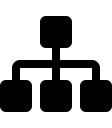 Präsidentschaftskandidaten: Tobias Rogg wird einstimmig zum neuen Präsidenten gewählt.Neuwahl IT-Vorstand/Vorstände: Martin wird als Vorstandsmitglied verabschiedet. Fabian und Renato könnten es künftig zusammen machen; und Renato wird einstimmig als neues Vorstandsmitglied gewählt.Neuwahl Kommunikation: Rahel wollte nicht mehr Vorstandmitglied sein. Es gab eine Diskussion, ob man aus der Kommunikation 2 Vorstandsposten machen soll, eines für Social Media und eines für den Rest. Diese Diskussion wird noch fortgeführt. Aber fürs erste wurde Andreas einstimmig als neues Vorstandsmitglied für die gesamte Kommunikation gewählt.Quästur: Im Moment mach es noch Daria, aber es soll einen Zeitraum für eine Ablösung durch Annina geben: Bis zum Ende des Jahres sollte alles aufgeräumt sein; und und Daria kann auch noch eine Weile bleiben. Annina könnte also schonmal mithelfen; Und Valli könnte sich Verträge anschauen in Zukunft, wenn sie Lust darauf hatEventmanagement: Der Rücktritt von Thaïs aus dem Vorstand (aus Zeitgründen) ist noch unsicher: Sie wird aber noch helfen, Valli möchte auch bei den Events mithelfen. Was dieses Jahr am Polyball geht ist noch offen.Tanzadministration: Hier braucht es auch noch neue Leute.Neue Ressorts/Neuer Aufgabenbereich: “Social Media Experte” (Schnittstelle IT/Kommunikation): Es gab die Diskussion, ob man für Socail Media enine extra Person braucht. Es braucht vielleicht einen Twitter Account. Der Content muss auf dem neuesten Stand bleiben, und es ist auch nicht zu schwer, es zu benutzen. Es sollte mehr Bilder haben, man könnte die Lehrer mal fragen, ob sie schöne Bilder haben, um mit diesen die Webseite etc. zu schmücken. Es muss in Zukunft auf jeden Fall klarer getrennt werden, wer für was zuständig ist, aber es ist jetzt noch nicht gewünscht, dass es ein neues Vorstandsmitglied wird.Helferlunch: Tobias wird mit einigen Leuten, die es nicht an die Sitzung geschafft haben, noch essen gehen. Es wird ein Termin ausgemacht, und wer dann von den Vorstandsmitgliedern Zeit hat, sollte gerne mitkommen.(30 min) Ressort Tanzadministration	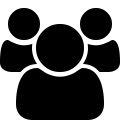 Kurs-Planung Info: Die Kurse starten planmässig nächste Woche.Polyballkurse davor: Wenn es Kapazitäten dafür hat, dann machen wir es wieder; alle sind dafür dass wir die Kurse machen. Daria redet nochmal mit den Zuständigen, ob wir noch was machen dürfen am Polyball.Neue Social-Lehrer: Wir haben 6 neue Social Lehrer, das ist ein gutes Ergebnis.Lehrer-Verträge Konzept: Nächstes Mal Kizomba?: es gibt noch Slots, und es wird versucht, noch einen Kurs durchzuführen.Bachata 1?: Claudio kann auch gut Bachata, vielleicht gäbe es hier noch Möglichkeiten.Lindy Hop 2. Kurs: Frage ob es noch Lehrer hat, und ob der Bedarf da ist.Shirts-Bestellung(10 min) Events	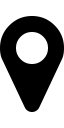 Kollaboration mit Philipp Scharpf (Tanzverein Konstanz): Man könnte ein Exchange Programm machen mit Samstag nachmittag Workshops und dann Tanzen am Abend: Es gibt einen Uniball, am 21. Oktober. Man könnte es wirklich billig machen, man könnte dann mit einem Bus zurückfahren. Man müsste schauen, wie viele Leute mitmachen. Falls es zu teuer wird mit allem könnte man auch noch Geld draufzahlen, wir haben ja noch ein Budget welches für die Tanzlehrerfortbildungen noch da ist. Man sollte es noch bilateral besprechen, Noemi möchte gerne mithelfen dabei.Latin-Party-Idee:PapperlaPub fragen für Bar:2 Floors wäre besser um alle abzuholen: Es wäre ein 2. großer Event neben dem PBTQ damit die Latin-Tänzer auf ihre Kosten kommen, sollte man wahrscheinlich im Frühling machen.Eventvorschläge: Outdoordancing, zwanglos, für den Frühling, Swing-FlashmobEvent-Planung HS2017Activity Fair: ETH HG Haupthalle: Di., der 17. Oktober: Im ZentrumAbschlusstanzen Marco (Social-Kurse)Adventstanzen(10 min) Ressort Quästur	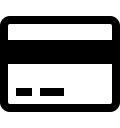 Verträge enthalten Klausel für monatliche Lohnzahlung an Tanzlehrer: Lösungen? Vorauszahlung wäre Alternative(20 min) Ressort Informatik	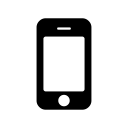 Leader/Follower auf Homepage statt Männlich/Weiblich“Hall of Fame” für Ex-Engagierte :)Vorstellung Tanzlehrer (mit Bild)? -> Persönlicher@tanzquotient.org E-Mail Adressen (statt tq.vseth.ch) (15 min) Ressort Internes	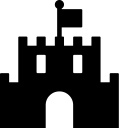 Raumsituation(10 min) Varia	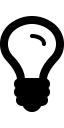 Geschenke alte VorständeAblaufende Nahrungsmittel von EventsShirt 